	Anexa nr. 5la Regulamentul privind autorizarea pescuitului în obiectivele acvatice piscicole naturaleAUTORIZAȚIEde pescuit de controlSeria    001 	             nr.    000/0000   din   data/luna/anul	Eliberată                                            data/luna/anulTermenul de valabilitate                   data/luna/anul – data/luna/anulDirectorul Agenţiei de Mediu         _______________MINISTERULAGRICULTURII,DEZVOLTĂRII REGIONALEȘI MEDIULUIAL  REPUBLICII MOLDOVAAGENŢIA DE MEDIU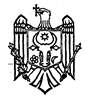 МИНИСТЕРСТВОСЕЛЬСКОГО ХОЗЯЙСТВА РЕГИОНАЛЬНОГО РАЗВИТИЯИ ОКРУЖАЮЩЕЙ СРЕДЫ     РЕСПУБЛИКИ МОЛДОВААГЕНТСТВO ОКРУЖАЮЩЕЙ СРЕДЫEliberată________________________________________Se acordă dreptul de pescuit în bazinul/sectorul________________________________________În perioada_________________________________________Cu următoarele unelte_________________________________________Se permite pescuitul  următoarelor specii de peşte_________________________________________Pescuitul se efectuează________________________________________Responsabili de pescuit_________________________________________Peştele este transmis_________________________________________Condiţii speciale______________________________________________________________________________________________________________________________________________________________________________________________________________________________________